UNDERGRADUATE CURRICULUM COMMITTEE (UCC)
PROPOSAL FORM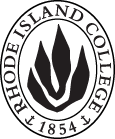 Cover page	scroll over blue text to see further important instructions: [if not working select “COMMents on rollover” in your Word preferences under view] please read these.N.B. Please do not use highlight to select choices within a category but simply delete the options that do not apply to your proposal (e.g. in A.2 if this is a course revision proposal, just delete the creation and deletion options and the various program ones, so it reads “course revision”) Do not ever delete any of the numbered categories—if they do not apply leave them blank. ALL numbered categories in section (A) must be completed. If there are no resources impacted it is okay to put “none” in A. 7C. Program Proposals   complete only what is relevant to your proposal if this is a revision, but include the enrollment numbers for all proposals. Delete section C  if the proposal is not revising, creating, deleting or suspending any progam.D. SignaturesChanges that affect General Education in any way MUST be approved by ALL Deans and COGE Chair.Changes that directly impact more than one department/program MUST have the signatures of all relevant department chairs, program directors, and their relevant dean (e.g. when creating/revising a program using courses from other departments/programs). Check UCC manual 4.2 for further guidelines on whether the signatures need to be approval or acknowledgement.Proposals that do not have appropriate approval signatures will not be considered. Type in name of person signing and their position/affiliation.Send electronic files of this proposal and accompanying catalog copy to curriculum@ric.edu and a printed signature copy of this whole form to the current Chair of UCC. Check UCC website for due dates.D.1. Approvals: required from programs/departments/deans who originate the proposal. THESE may include multiple departments, e.g., for joint/interdisciplinary proposals. D.2. Acknowledgements: REQUIRED from OTHER PROGRAMS/DEPARTMENTS (and their relevant deans if not already included above) that are IMPACTED BY THE PROPOSAL. SIGNATURE DOES NOT INDICATE APPROVAL, ONLY AWARENESS THAT THE PROPOSAL IS BEING SUBMITTED. CONCERNS SHOULD BE BROUGHT TO THE UCC COMMITTEE MEETING FOR DISCUSSION; all faculty are welcome to attend.A.1. Course or programComputer Science Programs (B.A. and B.S)Computer Science Programs (B.A. and B.S)Computer Science Programs (B.A. and B.S)Computer Science Programs (B.A. and B.S)Replacing A. 1b. Academic unitFaculty of Arts and Sciences Faculty of Arts and Sciences Faculty of Arts and Sciences Faculty of Arts and Sciences A.2. Proposal typeProgram:  | revision| Program:  | revision| Program:  | revision| Program:  | revision| A.3. OriginatorSuzanne Mello-StarkHome departmentComputer Science and Information SystemsComputer Science and Information SystemsComputer Science and Information SystemsA.4. Context and Rationale Note: Must include this additional information for all new programsPropose making the existing CSCI 402 – Cyber Security Principles a computer science elective.  It will be included in the 3 electives required in the computer science programs (B.A. and B.S.)This course provides an overview of today’s major cyber security challenges.  Students learn to utilize a cyber security mindset and to question processes and procedures to help create more secure environments.  The class draws the student’s attention to writing secure programs.Cyber security has been a required knowledge unit in computer science curricula as defined by the ACM and IEEE since 2013.  https://www.acm.org/binaries/content/assets/education/cs2013_web_final.pdfAdding CSCI 402 as an elective is an important step in making security a higher priority in the CS programs.Propose making the existing CSCI 402 – Cyber Security Principles a computer science elective.  It will be included in the 3 electives required in the computer science programs (B.A. and B.S.)This course provides an overview of today’s major cyber security challenges.  Students learn to utilize a cyber security mindset and to question processes and procedures to help create more secure environments.  The class draws the student’s attention to writing secure programs.Cyber security has been a required knowledge unit in computer science curricula as defined by the ACM and IEEE since 2013.  https://www.acm.org/binaries/content/assets/education/cs2013_web_final.pdfAdding CSCI 402 as an elective is an important step in making security a higher priority in the CS programs.Propose making the existing CSCI 402 – Cyber Security Principles a computer science elective.  It will be included in the 3 electives required in the computer science programs (B.A. and B.S.)This course provides an overview of today’s major cyber security challenges.  Students learn to utilize a cyber security mindset and to question processes and procedures to help create more secure environments.  The class draws the student’s attention to writing secure programs.Cyber security has been a required knowledge unit in computer science curricula as defined by the ACM and IEEE since 2013.  https://www.acm.org/binaries/content/assets/education/cs2013_web_final.pdfAdding CSCI 402 as an elective is an important step in making security a higher priority in the CS programs.Propose making the existing CSCI 402 – Cyber Security Principles a computer science elective.  It will be included in the 3 electives required in the computer science programs (B.A. and B.S.)This course provides an overview of today’s major cyber security challenges.  Students learn to utilize a cyber security mindset and to question processes and procedures to help create more secure environments.  The class draws the student’s attention to writing secure programs.Cyber security has been a required knowledge unit in computer science curricula as defined by the ACM and IEEE since 2013.  https://www.acm.org/binaries/content/assets/education/cs2013_web_final.pdfAdding CSCI 402 as an elective is an important step in making security a higher priority in the CS programs.Propose making the existing CSCI 402 – Cyber Security Principles a computer science elective.  It will be included in the 3 electives required in the computer science programs (B.A. and B.S.)This course provides an overview of today’s major cyber security challenges.  Students learn to utilize a cyber security mindset and to question processes and procedures to help create more secure environments.  The class draws the student’s attention to writing secure programs.Cyber security has been a required knowledge unit in computer science curricula as defined by the ACM and IEEE since 2013.  https://www.acm.org/binaries/content/assets/education/cs2013_web_final.pdfAdding CSCI 402 as an elective is an important step in making security a higher priority in the CS programs.A.5. Student impactStudents gain the opportunity to learn more about cyber security and count it as an elective toward their degree.  Students gain the opportunity to learn more about cyber security and count it as an elective toward their degree.  Students gain the opportunity to learn more about cyber security and count it as an elective toward their degree.  Students gain the opportunity to learn more about cyber security and count it as an elective toward their degree.  Students gain the opportunity to learn more about cyber security and count it as an elective toward their degree.  A.6. Impact on other programs nonenonenonenonenoneA.7. Resource impactFaculty PT & FT: nonenonenonenoneA.7. Resource impactLibrary:nonenonenonenoneA.7. Resource impactTechnologynonenonenonenoneA.7. Resource impactFacilities:nonenonenonenoneA.8. Semester effectiveFALL 2021 A.9. Rationale if sooner than next Fall A.9. Rationale if sooner than next FallA.10. INSTRUCTIONS FOR CATALOG COPY:  This single file copy must include ALL relevant pages from the college catalog, and show how the catalog will be revised.  (1) Go to the “Forms and Information” page on the UCC website. Scroll down until you see the Word files for the current catalog. (2) Download ALL catalog sections relevant for this proposal, including course descriptions and/or other affected programs.  (3) Place ALL relevant catalog copy into a single file. Put page breaks between sections and delete any catalog pages not relevant for this proposal. (4) Using the track changes function, revise the catalog pages to demonstrate what the information should look like in next year’s catalog.  (5) Check the revised catalog pages against the proposal form, especially making sure that program totals are correct if adding/deleting course credits. If new copy, indicate where it should go in the catalog. If making related proposals a single catalog copy that includes all is preferred. Send catalog copy as a separate single Word  file along with this form.A.10. INSTRUCTIONS FOR CATALOG COPY:  This single file copy must include ALL relevant pages from the college catalog, and show how the catalog will be revised.  (1) Go to the “Forms and Information” page on the UCC website. Scroll down until you see the Word files for the current catalog. (2) Download ALL catalog sections relevant for this proposal, including course descriptions and/or other affected programs.  (3) Place ALL relevant catalog copy into a single file. Put page breaks between sections and delete any catalog pages not relevant for this proposal. (4) Using the track changes function, revise the catalog pages to demonstrate what the information should look like in next year’s catalog.  (5) Check the revised catalog pages against the proposal form, especially making sure that program totals are correct if adding/deleting course credits. If new copy, indicate where it should go in the catalog. If making related proposals a single catalog copy that includes all is preferred. Send catalog copy as a separate single Word  file along with this form.A.10. INSTRUCTIONS FOR CATALOG COPY:  This single file copy must include ALL relevant pages from the college catalog, and show how the catalog will be revised.  (1) Go to the “Forms and Information” page on the UCC website. Scroll down until you see the Word files for the current catalog. (2) Download ALL catalog sections relevant for this proposal, including course descriptions and/or other affected programs.  (3) Place ALL relevant catalog copy into a single file. Put page breaks between sections and delete any catalog pages not relevant for this proposal. (4) Using the track changes function, revise the catalog pages to demonstrate what the information should look like in next year’s catalog.  (5) Check the revised catalog pages against the proposal form, especially making sure that program totals are correct if adding/deleting course credits. If new copy, indicate where it should go in the catalog. If making related proposals a single catalog copy that includes all is preferred. Send catalog copy as a separate single Word  file along with this form.A.10. INSTRUCTIONS FOR CATALOG COPY:  This single file copy must include ALL relevant pages from the college catalog, and show how the catalog will be revised.  (1) Go to the “Forms and Information” page on the UCC website. Scroll down until you see the Word files for the current catalog. (2) Download ALL catalog sections relevant for this proposal, including course descriptions and/or other affected programs.  (3) Place ALL relevant catalog copy into a single file. Put page breaks between sections and delete any catalog pages not relevant for this proposal. (4) Using the track changes function, revise the catalog pages to demonstrate what the information should look like in next year’s catalog.  (5) Check the revised catalog pages against the proposal form, especially making sure that program totals are correct if adding/deleting course credits. If new copy, indicate where it should go in the catalog. If making related proposals a single catalog copy that includes all is preferred. Send catalog copy as a separate single Word  file along with this form.A.10. INSTRUCTIONS FOR CATALOG COPY:  This single file copy must include ALL relevant pages from the college catalog, and show how the catalog will be revised.  (1) Go to the “Forms and Information” page on the UCC website. Scroll down until you see the Word files for the current catalog. (2) Download ALL catalog sections relevant for this proposal, including course descriptions and/or other affected programs.  (3) Place ALL relevant catalog copy into a single file. Put page breaks between sections and delete any catalog pages not relevant for this proposal. (4) Using the track changes function, revise the catalog pages to demonstrate what the information should look like in next year’s catalog.  (5) Check the revised catalog pages against the proposal form, especially making sure that program totals are correct if adding/deleting course credits. If new copy, indicate where it should go in the catalog. If making related proposals a single catalog copy that includes all is preferred. Send catalog copy as a separate single Word  file along with this form.A.10. INSTRUCTIONS FOR CATALOG COPY:  This single file copy must include ALL relevant pages from the college catalog, and show how the catalog will be revised.  (1) Go to the “Forms and Information” page on the UCC website. Scroll down until you see the Word files for the current catalog. (2) Download ALL catalog sections relevant for this proposal, including course descriptions and/or other affected programs.  (3) Place ALL relevant catalog copy into a single file. Put page breaks between sections and delete any catalog pages not relevant for this proposal. (4) Using the track changes function, revise the catalog pages to demonstrate what the information should look like in next year’s catalog.  (5) Check the revised catalog pages against the proposal form, especially making sure that program totals are correct if adding/deleting course credits. If new copy, indicate where it should go in the catalog. If making related proposals a single catalog copy that includes all is preferred. Send catalog copy as a separate single Word  file along with this form.Old (for revisions only)New/revisedC.1. EnrollmentsUnchanged.C.2. Admission requirementsThere are no additional admission requirements.C.3. Retention requirementsThere are no additional retention requirementsC.4. Course requirements for each program option. Show the course requirements for the whole program here.THREE courses from: CSCI 305 Functional Programming (F)*;  CSCI 415 Software Testing (Sp)*; CSCI416 Human-Computer Interaction Design*; CSCI 422 Introduction to Computation Theory (Sp)*; CSCI 427 Introduction to Artificial Intelligence*; CSCI 428 Machine Learning* (Sp); CSCI  437 Networks and Programming * CSCI 455 Introduction to Database Systems (F)*; CSCI 467 Computer Science Internship*; CSCI 476 Advanced Topics in Computer Science (Sp)*THREE courses from: CSCI 305 Functional Programming (F)*; CSCI 402 Cyber Security Principles*; CSCI 415 Software Testing (Sp)*; CSCI416 Human-Computer Interaction Design*; CSCI 422 Introduction to Computation Theory (Sp)*; CSCI 427 Introduction to Artificial Intelligence*; CSCI 428 Machine Learning* (Sp); CSCI  437 Networks and Programming * CSCI 455 Introduction to Database Systems (F)*; CSCI 467 Computer Science Internship*; CSCI 476 Advanced Topics in Computer Science (Sp)*C.5. Credit count for each program optionUnchanged.C.6. Program Accreditation (if relevant)Unchanged.C.7. Other changes if anyNo other changes.C.8.  Program goalsNeeded for all new programsIncrease computer science student’s knowledge of cyber security.  NamePosition/affiliationSignatureDateLisa BainChair of Computer Science and Information Systems*approved via e-mail10/5/2020Earl SimsonDean of FAS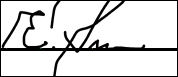 10/7/2020NamePosition/affiliationSignatureDateTab to add rows